DIÓCESIS DE VALPARAÍSO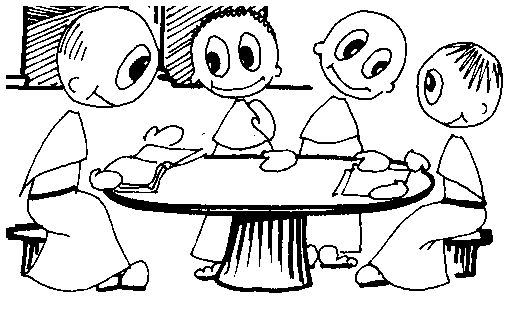 PARROQUIA SAN BENITOCATEQUÉTICA FUNDAMENTAL -----------------------------------------                                                            DEL CATECISMO A LA CATEQUESISPrimera etapa: Catequesis de la asimilación…Para todos catequista es importante comprender bien cómo se llegó a la situación actual de la catequesis.Una mirada  global, permite poner en contexto muchas afirmaciones tajantes y exageradas de algunos, saber que el modo en que hoy se educa la fe tiene elementos que no siempre han estado ahí y por lo tanto, no son inherentes al acto educativo…El siglo XX heredó de los siglos anteriores una catequesis de tipo doctrinal. La Iglesia intentó entonces educar la fe a través de los textos con resúmenes de la fe católicas (catecismos), que contuvieran preguntas con respuestas precisas, exactas.Se creía que el cristiano que las aprendía de memoria, poseía la verdad de la fe ( “Catecismo de la Doctrina Cristiana).Segunda etapa: catequesis sicológica.En el año 1912 se realizó un Congreso Catequístico en Viena (Austria). La preocupación de los catequistas fue mejorar el método de enseñanza de la catequesis. En esta ocasión se expuso y opto por el llamado “Método de Múnich”,  un método de tipo sicológico: no solo quiere comprometer a la memoria en la catequesis, sino a todas las facultades humanas. “Método de Múnich”,El método tiene tres momentos metodológicos:El momento de los sentidos: Consiste en presentar imágenes, objetos, relatos, ejemplos que impactan los sentidos…El momento de la razón: se razona sobre lo visto y se expone la verdad de fe correspondiente: se explican las preguntas y respuestas del catecismo;El momento de la voluntad: La verdad de la fe comprendida es proyectada a la práctica, es decir, se saca “la moraleja” para la vida…Tercera etapa: Catequesis activa1929 se realizó un Congreso Catequístico en la ciudad de Múnich (Alemania) , en el campo pastoral se produjo un nuevo enfoque del método catequístico.Se comenzaron  a usar métodos activos: el cuaderno catequístico, el dibujo, las representaciones bíblicas, las celebraciones litúrgicas, la construcción de nacimientos y calvarios, láminas catequísticas, los catecismos en ejemplos, etc. Cuarta etapa: Catequesis Cristocéntrica.1960  un Congreso Catequístico se realizó en  Alemania. En este tiempo ya se comprendía el cristianismo, no tanto como una doctrina, sino como un mensaje de salvación. En el centro del mensaje está Jesucristo: la Buena noticia de Jesús. Nacía el cristocentrismo de la catequesis.Estas reflexiones despertaron una serie de consideraciones respecto de los catecismos que se usaban entonces.El sistema de las preguntas y respuestas encerraba algunos inconvenientes:Ponía todas las verdades de la fe en un mismo plano  y no distinguía lo fundamental de lo accesorio…Hacía de la catequesis algo impersonal, intelectual, poco o nada al corazón y a la vivencia…Las respuestas eran doctrina y no el mensaje evangélico que interpela a la conversión…Las preguntas y respuestas no eran bíblicas…Quinta etapa: Catequesis Antropológica.En 1965 El concilio Vaticano II no habló propiamente de catequesis; solamente al referirse a la familia como educadora de la fe de sus hijos y sobre la misión catequística de los obispos. Sin embargo, los principios conciliares han influido enormemente en la catequesis…Biblia, liturgia, preocupación por el hombre y al centro Cristo, son los elementos fundamentales de la renovación catequística.Sexta  etapa: Catequesis de la situación.América Latina, documento de Medellín (1968). En el campo de la catequesis uno de los aportes catequísticos fundamentales está la invitación a superar el dualismo, que separa las cosas de Dios de las cosas del hombre.La catequesis debe preocuparse de anunciar la salvación de Dios al hombre en su situación histórica concreta… Otro valioso aporte es la preocupación por la catequesis de adultos y de los jóvenes, antes se dirigía solo a los niños. Séptima etapa: Catequesis de las fidelidadesEl año 1971 fue importante para la catequesis… la Congregación para el Clero entregó a la Iglesia un documento: Directorio Catequístico General, es la primera síntesis magisterial universal respecto a que es la catequesis.El mismo año se realizó el segundo Congreso Catequístico internacional en Roma: La catequesis debe ser fiel a Dios y debe ser fiel al hombre.1972 se publicó  el Ritual de Iniciación Cristiana de Adultos (RICA)El año 1971 fue importante para la catequesis… la Congregación para el Clero entregó a la Iglesia un documento: Directorio Catequístico General, es la primera síntesis magisterial universal respecto a que es la catequesis.El mismo año se realizó el segundo Congreso Catequístico internacional en Roma: La catequesis debe ser fiel a Dios y debe ser fiel al hombre.1972 se publicó  el Ritual de Iniciación Cristiana de Adultos (RICA)Octava etapa: catequesis Procesual:Con motivo del Sínodo Episcopal sobre la evangelización en 1974, surge el año siguiente la Exhortación apostólica Evangelii Nuntiandi, sus principales aportes fue precisar que la tarea más importante de la Iglesia es la Evangelización, la cual se despliega en el tiempo mediante etapas complejas e interconectadas entre sí.  Con esto se dio impulso a los itinerarios de la fe.En 1977  el Papa Pablo VI invitó nuevamente a otro Sínodo, esta vez respecto a la Catequesis, de allí surge la definición de catequesis: “la catequesis es la educación ordenada y progresiva de la fe”. Fruto de este sínodo es la exhortación apostólica Catechesi  Tradentae de Juan Pablo II. Novena etapa: Catequesis fiel al mensajeEl sínodo de obispos de 1985 expreso al Papa el deseo de  que se prepare un Catecismo Universal. La razón es que al valorarse demasiado los aspectos subjetivos de la persona se puede caer en un subjetivismo y en la perdida de los valores objetivos. Esto repercute en la fe y en la moral.Así nació el Catecismo de la Iglesia Católica. Catecismo de la Iglesia Católica.En su redacción se tomaron algunas opciones, como la de mantener el esquema de los catecismos anteriores: el Credo, los Mandamientos, los Sacramentos y la Oración…Fue publicado en 1992. Representa un material muy útil para enriquecer la catequesis, pero no es de por si para el uso directo de la catequesis. La primera fuente de la catequesis es la Biblia (DGC n° 127).Decima Etapa: Catequesis inculturadaEn 1992 los obispos latinoamericanos se reunieron en la Conferencia de Santo Domingo… en el documento final no aparece la catequesis como un tema especial. Pero si hace una clara invitación a una catequesis que tenga en cuenta la cultura moderna: audiovisual e informática, aprender el leguaje de la imagen y del sonido, de rito y de la celebración, se trata de inculturar la fe.Este es un tema central del Directorio General para la catequesis publicado 1997 por la congregación para el Clero.